Дорогие ребята!С 11 по 15 февроля в нашей школе объявлена неделя английского языка!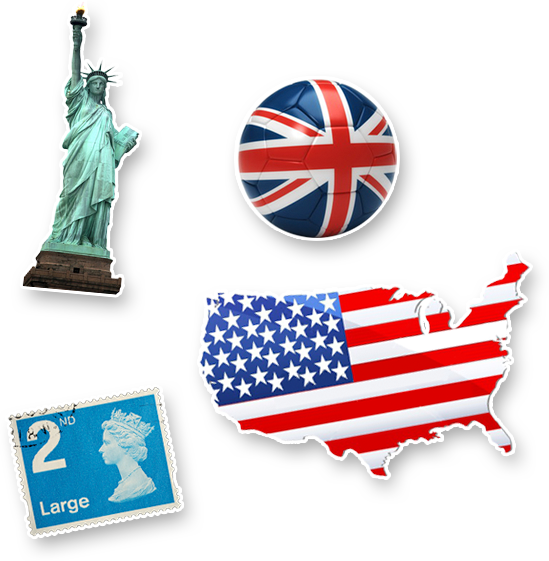 “Welcome to the world of English”Вас ждут занимательные уроки, конкурсыи, конечно, награды!К участию приглашаются ученики 2-11 классов.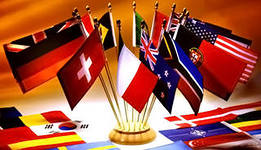                                                                                                       «Утверждаю» директор школы                                                                                                         ____________/Р.З.Каюмов/План недели английского языкав МАОУ «Михайловская СОШ им. Костенко В.Г.»2018 – 2019 учебный год Перепечина Любовь Александровна, учитель английского языка	Предметная неделя по иностранному языку имеет большое общеобразовательное, воспитательное и развивающее значение.  Она не только углубляет и расширяет знания иностранного языка, но и способствует расширению культурологического кругозора школьников, развитию их творческой активности, эстетического вкуса и, как следствие, повышает мотивацию к изучению языка и культуры другой страны. Эта форма по своему характеру является массовой, так как предусматривает участие в ней широкого контингента учеников, а по своей структуре является комплексной, так как включает комплекс разных по смыслу и форме мероприятий, которые направлены на реализацию задач комплексного подхода к воспитанию учеников. При организации и проведении предметной недели педагог руководствуется  интересами  учащихся, учитывая  их возрастные и психологические особенности.  	 В 2018-2019 учебном году Неделя Иностранного языка в  нашей школе  проходила с 11 февраля  по 15 февраля.    	 Выбор мероприятий определялся объемом языкового материала, изученного на уроках ИЯ, интересами и потребностями учащихся, возможностью реализации межпредметных связей. Я  максимально использовала знания и умения учащихся, приобретенные ими в процессе учебы.Цели:     - повышение мотивации к изучению иностранных языков;     - расширение, закрепление и систематизация языковых знаний и навыков;     - приобретение дополнительных знаний о стране изучаемого языка,                   развитие социокультурной компетенции учащихся.Задачи:     - расширить, закрепить и систематизировать языковые знания и навыки;     - мотивировать учащихся к приобретению новых знаний по предмету, поиску и дальнейшему использованию информации;     - развить креативное мышление учащихся,  навыки самостоятельной и творческой работы;    - стимулировать потребность в использовании иностранного языка в различных ситуациях.                      Программа проведения недели английского языка       Разгадывание кроссвордов и ребусов,  просмотр мультфильмов на английском языке с субтитрами, выставка рисунков «Страны изучаемого языка»,  занимательный урок «Английский-это интересно»,  концерт посвященный Дню Святого Валентина, конкурс валентинок.План  Недели   был  выполнен  полностью, все  мероприятия   прошли   на  достаточно  хорошем  уровне   и  помогли   учащимся   проявить  и  развить  свои  общеязыковые, интеллектуальные  и   познавательные   способности,  расширить   эрудицию  и   общеобразовательный  кругозор. В Неделе   приняли  участие   учащиеся  школы   с 2-го   по  11-ый   класс. Самыми   активными   были  2-4 классы, 5-8 классы. Очень радует, что каждый ученик старался внести свой посильный вклад  в  проводимые  мероприятия,  неделя   прошла   на достаточно  хорошем   уровне,  и обучающиеся  остались довольны.  Все  участники отмечены  грамотами и призами.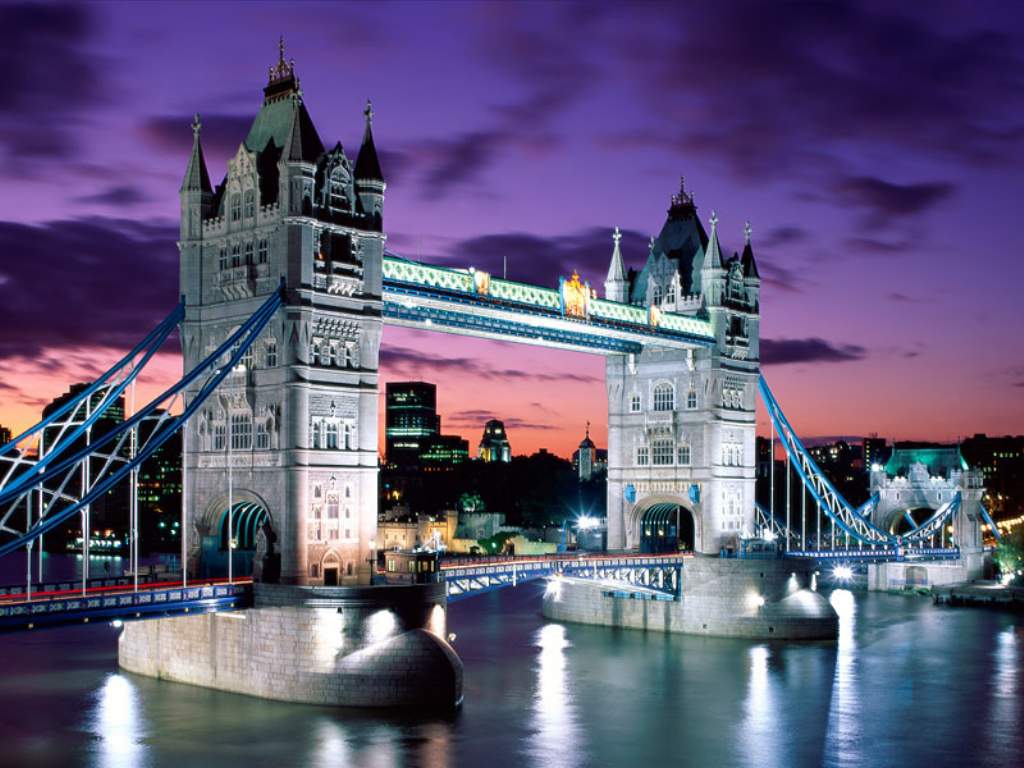 The 11th of February – Monday   Открытие недели английского языкаРазгадывание кроссвордов и ребусов  2-11 классы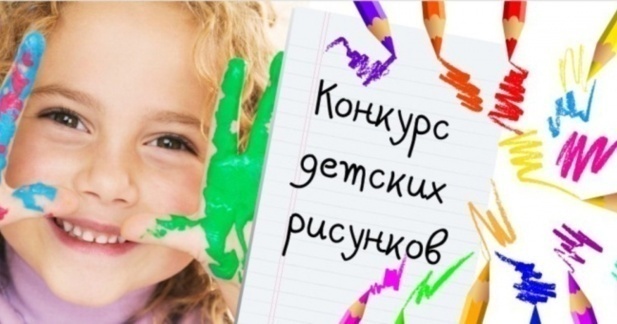 The 12th of February – Tuesday Занимательный урок в 5 классе «Английский -  это интересно»Конкурс рисунков «Страны изучаемого языка»  2-11 классы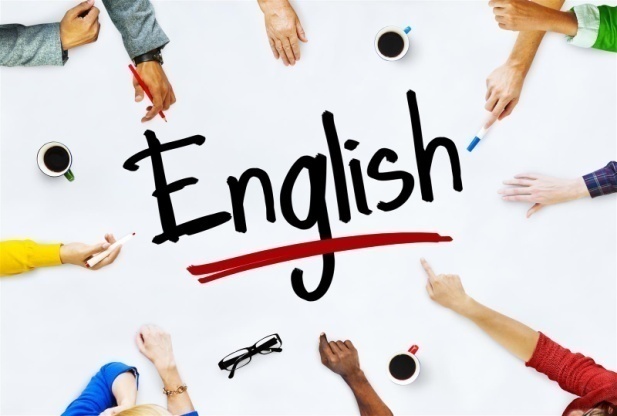 The 13th of February – Wednesday Просмотр мультфильмов на английском языке с субтитрами в 6 классах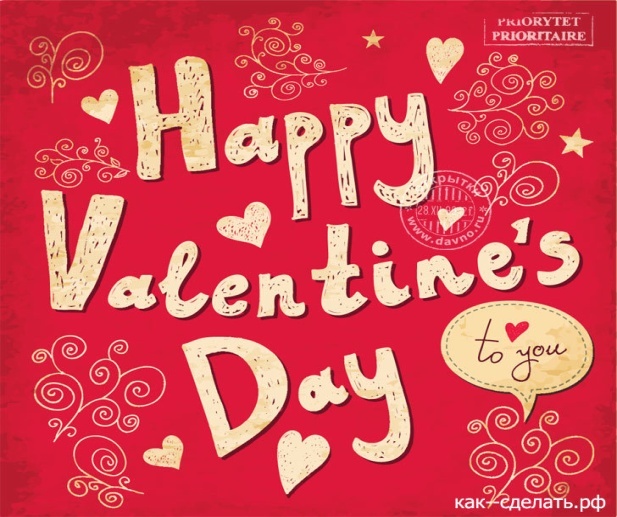 The 14th of February – Thursday  Концерт посвященный Дню Святого Валентина  2-11 классыКонкурс валентинок 2-11 классы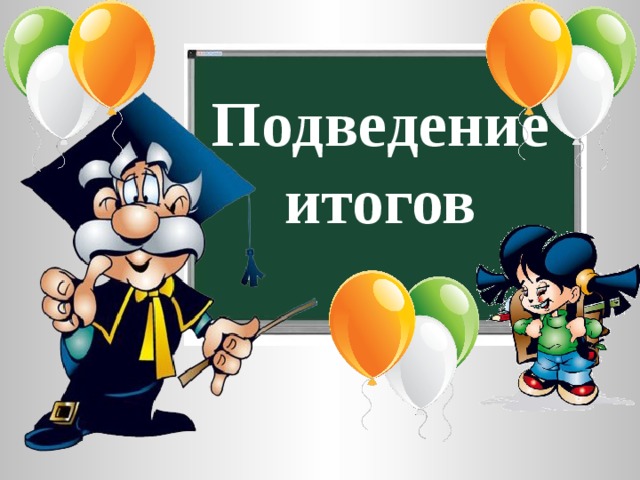     The 15th of February – Friday Подведение итогов№п/пМероприятие Класс Дата Ответственный 1-открытие недели английского языка - разгадывание кроссвордов и ребусов 2-1111.02.2019г.Перепечина Л.А.2- занимательный урок «Английский-это интересно»- выставка рисунков «Страны изучаемого языка»52-1112.02.2019г.Перепечина Л.А.Классные руководители3-просмотр мультфильмов на английском языке с субтитрами613.02.2019г.Перепечина Л.А.4- концерт посвященный Дню Святого Валентина - конкурс валентинок 2-1114.02.2019г.Перепечина Л.А.Классные руководители5-подведение итогов 2-1115.02.2019г.Перепечина Л.А.